Утверждена(наименование документа об утверждении, включая наименованияорганов государственной власти или органов местногосамоуправления, принявших решение об утверждении схемыили подписавших соглашение о перераспределении земельных участков)Схема расположения земельного участка или земельных участков
на кадастровом плане территорииот№Условный номер земельного участка 1Условный номер земельного участка 1Условный номер земельного участка 1:ЗУ1:ЗУ1:ЗУ1Площадь земельного участка 2Площадь земельного участка 22727м2м2м2Обозначение
характерных точек границКоординаты 3, мКоординаты 3, мКоординаты 3, мКоординаты 3, мКоординаты 3, мКоординаты 3, мОбозначение
характерных точек границXXXXYY1222233н1380562,58380562,58380562,58380562,583343717,913343717,91н2380561,92380561,92380561,92380561,923343722,343343722,34н3380555,96380555,96380555,96380555,963343721,453343721,45н4380556,60380556,60380556,60380556,603343717,013343717,01н1380562,58380562,58380562,58380562,583343717,913343717,91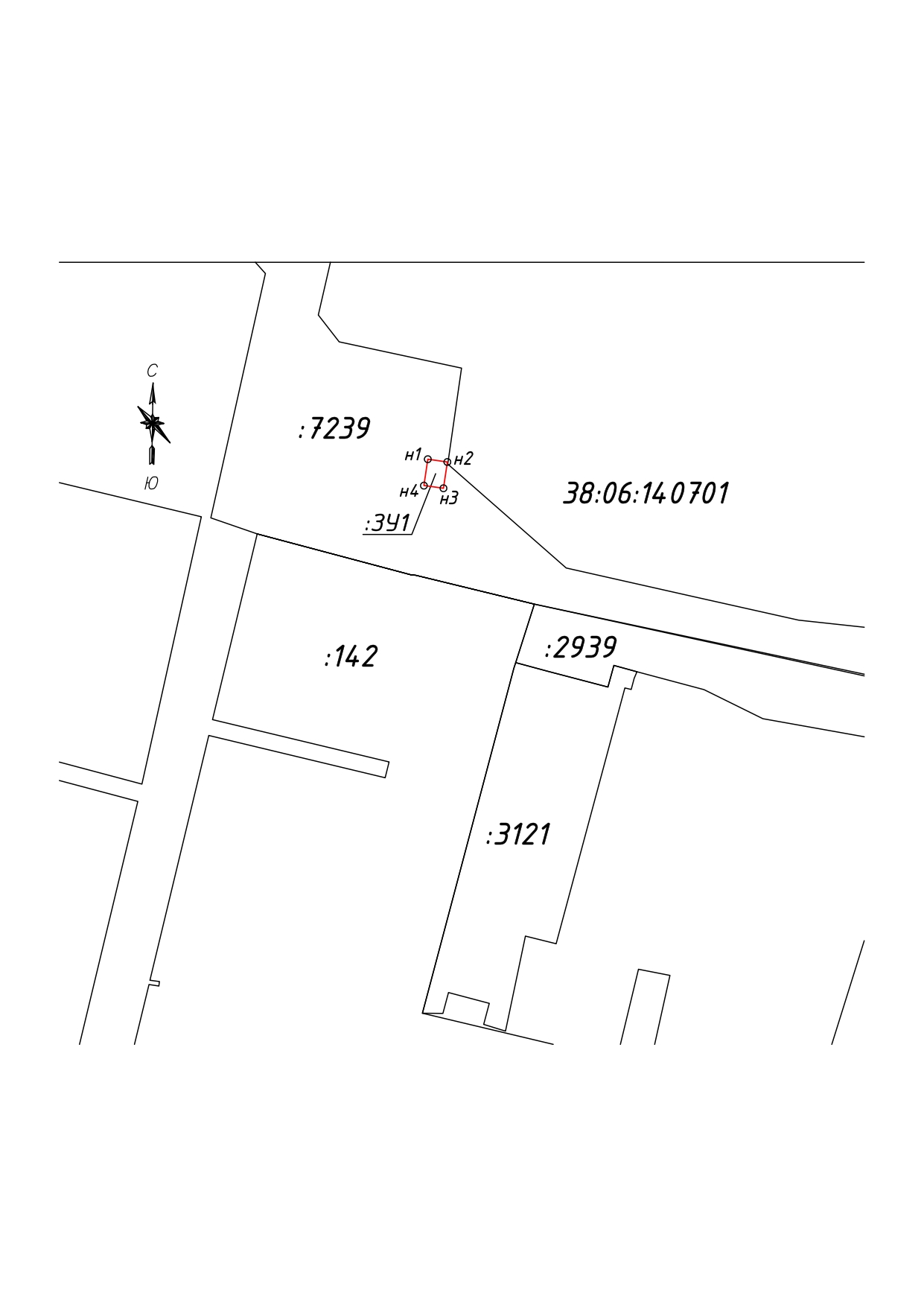 Масштаб 1:1000Система координат: МСК-38; 38:06:140701- кадастровый кварталМасштаб 1:1000Система координат: МСК-38; 38:06:140701- кадастровый кварталМасштаб 1:1000Система координат: МСК-38; 38:06:140701- кадастровый кварталМасштаб 1:1000Система координат: МСК-38; 38:06:140701- кадастровый кварталМасштаб 1:1000Система координат: МСК-38; 38:06:140701- кадастровый кварталМасштаб 1:1000Система координат: МСК-38; 38:06:140701- кадастровый кварталМасштаб 1:1000Система координат: МСК-38; 38:06:140701- кадастровый кварталУсловные обозначения:_____  - проектная граница земельного участка _____  - существующие границы  земельных участков внесенные в ГКН            :ЗУ1     - обозначение образуемого земельного участка: 12260    - кадастровые номера земельных участков  внесенные в ГКН            Условные обозначения:_____  - проектная граница земельного участка _____  - существующие границы  земельных участков внесенные в ГКН            :ЗУ1     - обозначение образуемого земельного участка: 12260    - кадастровые номера земельных участков  внесенные в ГКН            Условные обозначения:_____  - проектная граница земельного участка _____  - существующие границы  земельных участков внесенные в ГКН            :ЗУ1     - обозначение образуемого земельного участка: 12260    - кадастровые номера земельных участков  внесенные в ГКН            Условные обозначения:_____  - проектная граница земельного участка _____  - существующие границы  земельных участков внесенные в ГКН            :ЗУ1     - обозначение образуемого земельного участка: 12260    - кадастровые номера земельных участков  внесенные в ГКН            Условные обозначения:_____  - проектная граница земельного участка _____  - существующие границы  земельных участков внесенные в ГКН            :ЗУ1     - обозначение образуемого земельного участка: 12260    - кадастровые номера земельных участков  внесенные в ГКН            Условные обозначения:_____  - проектная граница земельного участка _____  - существующие границы  земельных участков внесенные в ГКН            :ЗУ1     - обозначение образуемого земельного участка: 12260    - кадастровые номера земельных участков  внесенные в ГКН            Условные обозначения:_____  - проектная граница земельного участка _____  - существующие границы  земельных участков внесенные в ГКН            :ЗУ1     - обозначение образуемого земельного участка: 12260    - кадастровые номера земельных участков  внесенные в ГКН            